sucho a voda na jižní moravěpříklady hospodaření v čase klimatické změnyúterý 30. května 2023, 7.30–17 hodin 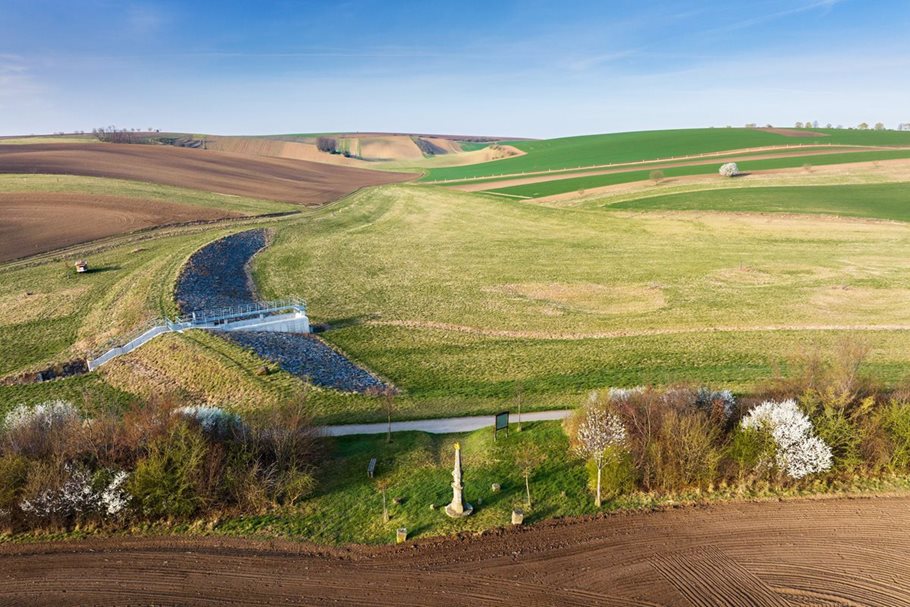 Vážení a milí zaměstnanci Krajského úřadu JMK,rádi bychom vás pozvali na další z tradičních vzdělávacích akcí, které pro vás každoročně připravujeme. Tentokrát se exkurze uskuteční ve spolupráci Lipky a OŽP KrÚ JMK.S přihlašováním prosím neváhejte, počet míst je omezen. Těšíme se na vaši účast!Hana Korvasová, Lipka a Lenka Kopáčová, JMKprogram exkurzešardice – obec je držitelkou 2. ceny v soutěži Cena za krajinu 2021Starostka obce Blažena Galiová představí protierozní a protipovodňová opatření v Šardicích, a to jednak formou video-prezentace, jednak prakticky v terénu.habánský dvůr – farma byla oceněna zlatou medailí v soutěži Pestrá krajina 2018Majitel farmy Miroslav Blahušek v terénu ukáže, jak se jeho zemědělskému hospodaření daří vzdorovat suchu v oblasti přezdívané Moravská Sahara.sonnentor – firma s 30letou tradicí v udržitelném podnikání s bioproduktyProkurista firmy Zdeněk Chocholáček promluví o principech udržitelného podnikání Sonnentoru, následovat bude zážitková exkurze do výroby čajů.Odjezd autobusem v 7:30 z parkoviště u Janáčkova divadla, příjezd v 17 hodin tamtéž. Oběd a občerstvení během exkurze bude zajištěno. Tato akce je součástí projektu financovaného z prostředků programu Evropské unie pro výzkum a inovace Horizont 2020 na základě grantové dohody č. 818187.